Программа спецкурса«Анализ финансовой отчетности»(40 академических часов)Тема 1. Основные источники информации для бизнес-анализаНазначение финансовой отчетности, ограничения в использовании информации отчетности для бизнес-анализа.Специфика использования МСФО и РСБУ для бизнес-анализа. Основные группы влияния на стандартны финансовой отчетности. Пользователи аналитической информации и цели бизнес-анализа. Нормативное регулирование содержания финансовой отчетности, влияние на нее учетной политики предприятия. Основные показатели финансовой отчетности.  Управленческая отчетность в организации, ее преимущества и недостатки.Прочие источники информации для аналитика: информация о банкротстве, судебных исках, исполнительных производствах и пр. Тема 2. Общие инструменты бизнес-анализа. Цели бизнес-анализа, их зависимость от типа принимаемого решения.Общие методы финансового анализа:Горизонтальный анализВертикальный анализАнализ коэффициентов: ликвидности, рентабельности, оборачиваемости и пр. Факторный анализ. Факторы, влияющие на интерпретацию полученных результатов.Тема 3. Анализ внешней среды организации.Задачи анализа внешней среды организации.Структурный анализ отрасли.Значение стратегии организации как источника информации для бизнес-анализа. Учет внешней среды организации при формулировке стратегии и анализе экономических решений.Анализ уровня конкуренции, позиции компании на рынке.Прочие факторы: жизненный цикл продукта, эластичность спроса по цене и пр. Влияние стратегии компании на анализ финансовой отчетности.Тема 4. Анализ отчета о прибылях и убытках компании. Экономическая и бухгалтерская интерпретация прибыли.Понятие выручки, подходы к ее определению и анализу.Понятие затрат, виды затрат.Ведение в понятие рисков компании. Понятие операционного рычага.Информационное значение обесценения и чрезвычайных расходов. Ключевые коэффициенты анализа прибыльности. Качество прибыли, основные признаки манипуляции прибылью.Ключевые показатели прибыльности.Декомпозиция прибыли: фундаментальные факторы, влияющие на прибыльность компании.Соотношение прибыли и отчета о движении денежных средств. Тема 5. Анализ отчета о движении денежных средствЗначимость денежных потоков и ограничения отчета о движении денежных средств.Денежные потоки на компанию и денежные потоки на акционерный капитал.Коэффициенты, основанные на денежных потоках, их интерпретация и использование. Понятие качества дохода.Фундаментальные принципы сравнительной оценки.Использование мультипликаторов при оценке компании.Тема 6. Анализ активов бухгалтерского баланса.Понятие и виды активов компании.Подходы к определению основных средств, красные флаги анализа основных средств.Показатели оборачиваемости и финансовый результат.Анализ материально-производственных запасов. Анализ дебиторской задолженности.  Анализ кредиторской задолженности. Тема 7. Анализ пассивов бухгалтерского баланса и платежеспособности.Понятие и вилы пассивов компании.Понятие риска и стоимости источников финансирования.Компоненты доходности на привлеченный капитал. Оптимальная структура капитала.Показатели доходности на инвестированный капитал.Анализ краткосрочная ликвидности.Анализ долгосрочной платежеспособности.Примеры методологии оценки платежеспособности заемщиков. Учебный центр «СТЕК»: (495) 921-23-23, 953-30-40, 953-50-60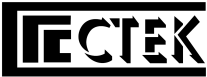 Утверждаю:директор НОЧУ ДПО «ЦПП «СТЕК»С.А. ГрадополовУтверждаю:директор НОЧУ ДПО «ЦПП «СТЕК»С.А. Градополов